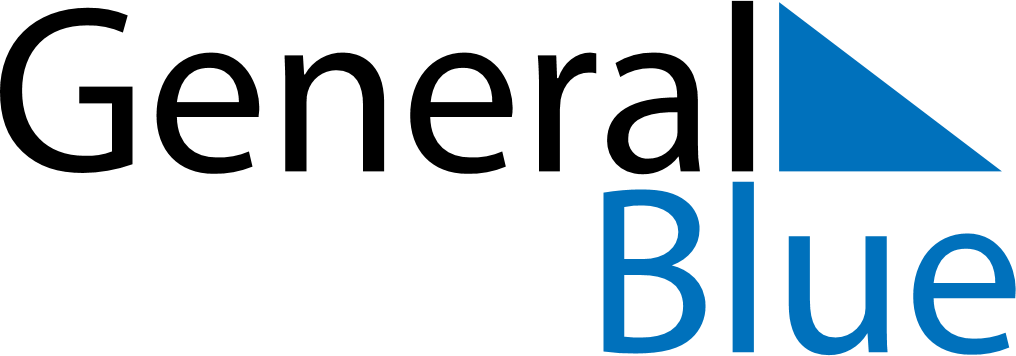 April 2027April 2027April 2027VenezuelaVenezuelaSundayMondayTuesdayWednesdayThursdayFridaySaturday123456789101112131415161718192021222324Declaration of Independence252627282930